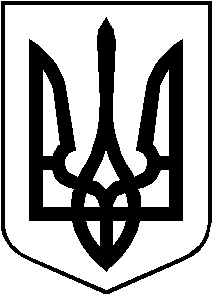 РОЖИЩЕНСЬКА МІСЬКА РАДАЛУЦЬКОГО РАЙОНУ ВОЛИНСЬКОЇ ОБЛАСТІвосьмого скликання                                                   РІШЕННЯ 22 жовтня 2021 року                                                                                      № 12/22Про надання дозволу на розроблення технічних документацій із землеустрою щодо встановлення (відновлення) меж земельної ділянки в натурі (на місцевості) ПрАТ  «ВОЛИНЬОБЛЕНЕРГО»Розглянувши клопотання ПрАТ «ВОЛИНЬОБЛЕНЕРГО» керуючись  п.34 ч.1 ст.26 Закону України «Про місцеве самоврядування в Україні», відповідно до  статей 12, 22, 126 Земельного кодексу України, статтями 19, 25, 55 Закону України «Про землеустрій», враховуючи рекомендації постійної комісії з питань депутатської діяльності та етики, дотримання прав людини, законності та правопорядку, земельних відносин, екології, природокористування, охорони пам’яток та історичного середовища  від 07.10.2021 року № 14/11, міська рада  ВИРІШИЛА:1. Надати дозвіл ПРИВАТНОМУ АКЦІОНЕРНОМУ ТОВАРИСТВУ  «ВОЛИНЬОБЛЕНЕРГО» на розроблення технічних документацій із землеустрою щодо встановлення (відновлення) меж земельної ділянки в натурі (на місцевості), цільове призначення – код КВЦПЗ 14.02: для розміщення, будівництва, експлуатації та обслуговування будівель і споруд об'єктів передачі електричної та теплової енергії, які розташовані на території Рожищенської міської ради:- ПЛ-110 кВ Рожище-Сокіл (опори № 2, 3, 10-26, 32-71), орієнтовною площею ;- ПЛ-35 кВ Рожище110-Рожище35 (опора № 9), орієнтовною площею ;- ПЛ-35 кВ Рожище110-Носачевичі (опори № 2-71), орієнтовною площею ;- ПЛ-35 кВ Рожище110-Переспа (опори № 1-3, 24-73), орієнтовною площею ;- ПЛ-35 кВ Рокині-Рожище35 (опори № 54-59), орієнтовною площею ;- ПЛ-110 кВ Сокіл-Маневичі (опори № 1-38), орієнтовною площею ;- ПЛ-35 кВ Носачевичі-Годомичі (опори № 1-100), орієнтовною площею .	2. Рекомендувати ПрАТ  «ВОЛИНЬОБЛЕНЕРГО»:Звернутися до розробників документації із землеустрою  для виготовлення технічної документації із землеустрою щодо встановлення (відновлення) меж земельних ділянок в  натурі (на місцевості) для розміщення, будівництва, експлуатації та обслуговування будівель і споруд об'єктів передачі електричної та теплової енергії;Провести державну реєстрацію земельних ділянок та обмежень у їх використанні у порядку, передбаченому законодавством;Надати виготовлену технічну документацію до Рожищенської міської ради для її затвердження.3. Контроль за виконанням даного рішення покласти на постійну з питань депутатської діяльності та етики, дотримання прав людини, законності та правопорядку, земельних відносин, екології, природокористування, охорони пам’яток та історичного середовища Рожищенської міської ради.Міський голова                       			Вячеслав ПОЛІЩУКПатіюк 21541